新乡医学院2015年公开招聘工作人员（硕士）一览表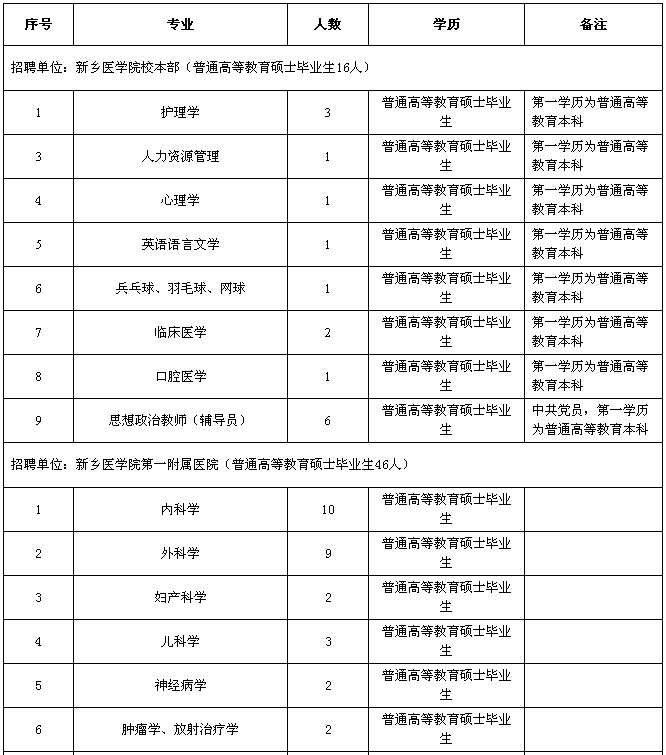 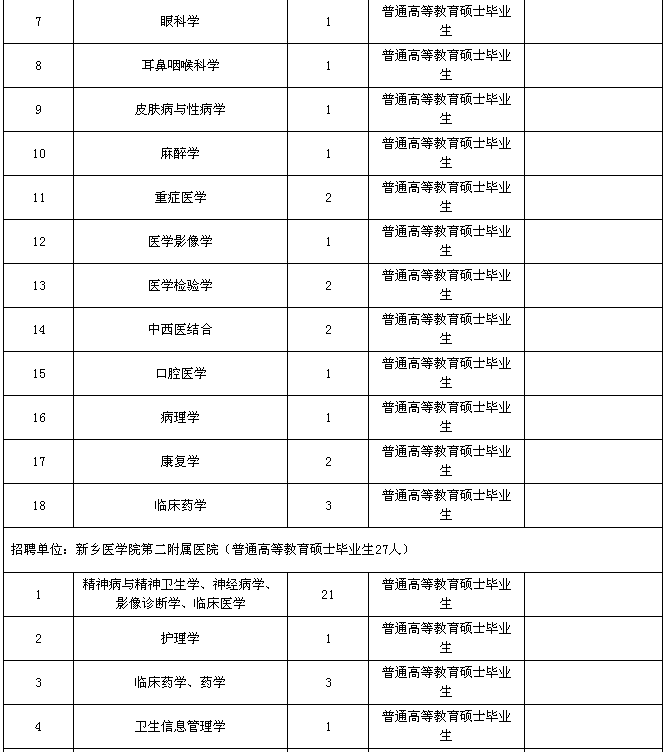 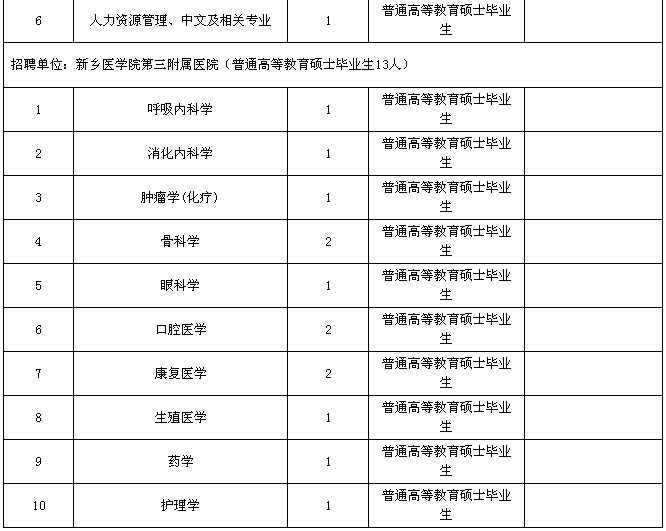 